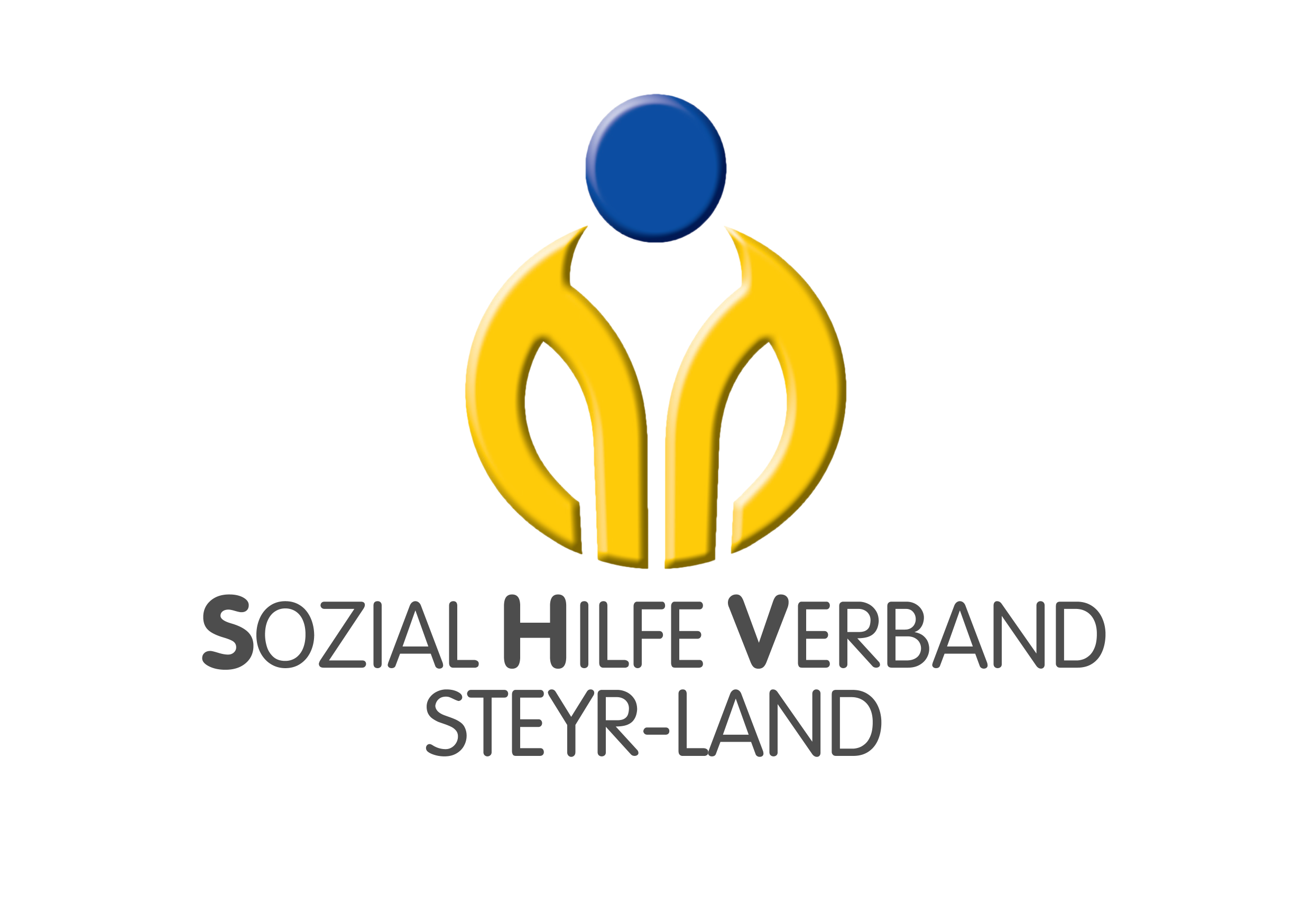 Ferialpraktikant:innen
Für das Bezirksalten- und Pflegeheim in Ternberg suchen wir für die Monate Juni, Juli, August und September
motivierte Ferialpraktikant:innen bzw. Pflichtpraktikant:innenVollzeitSichere Dir noch heute Deinen Ferialjob für den Sommer 2024 Die Ferien kommen immer näher – Du möchtest Deine Zeit sinnvoll nutzen, erste Berufserfahrungen sammeln und zusätzlich Dein Taschengeld aufbessern? Dann bewirb Dich im Alten- und Pflegeheim Ternberg! Wir suchen noch dringend Verstärkung für hauswirtschaftliche Tätigkeiten in der Pflege und Unterstützungsarbeiten in der Küche. Voraussetzung: Mindestalter von 16 JahrenBitte schicke Deine Bewerbung an:
BAPH-Ternberg.Post@shvse Infos unter 07253/8251-12Wir freuen uns auf Dich!